РОССТАТТЕРРИТОРИАЛЬНЫЙ ОРГАН ФЕДЕРАЛЬНОЙ СЛУЖБЫ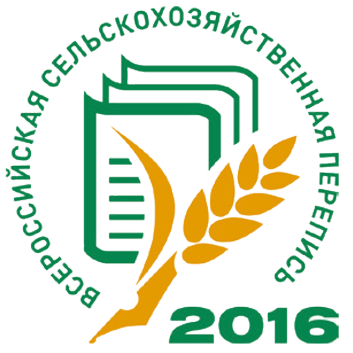 ГОСУДАРСТВЕННОЙ СТАТИСТИКИ ПОБЕЛГОРОДСКОЙ ОБЛАСТИ (БЕЛГОРОДСТАТ)Попова ул., д.20, г. Белгород, 308000тел./факс (4722) 32-14-42,E-mail: belkomstat@yandex.ruhttp://belg.gks.ruПРЕСС-РЕЛИЗОпубликован шестой том «Технические средства, производственные помещения и инфраструктура» серии изданий «Итоги Всероссийской сельскохозяйственной переписи 2016 года».В сборнике представлены сведения о наличии технических средств, производственных построек и обеспеченности объектами инфраструктуры, а также условиях ведения хозяйственной деятельности категорий сельхозтоваропроизводителей Белгородской области.Всероссийская сельскохозяйственная перепись 2016 года показала: в хозяйствах всех категорий Белгородской области по сравнению с 2006 годом уменьшилось число сельскохозяйственной техники по всем позициям, причем достаточно серьезно. Наиболее существенное сокращение произошло в сельхозорганизациях. Так, количество тракторов сократилось в 2 раза (с 10,2 тыс. до 5,2 тыс. единиц), количество зерноуборочных комбайнов сократилось    в 1,7 раза (с 2,1 тыс. до 1,2 тыс. единиц), количество кормоуборочных и свеклоуборочных комбайнов – в 3 (с 608 до 192 единиц) и 4 раза (с 643 до 149 единиц) соответственно. Одной из главных причин такого сокращения является значительное обновление парка современной высокопроизводительной сельскохозяйственной техники, а также использование арендованной техники. В крестьянских (фермерских) хозяйствах и у индивидуальных предпринимателей ситуация иная: в 1,5 раза увеличилось количество кормоуборочных комбайнов, в 1,3 раза выросло количество тракторов и сеялок, увеличилось также количество плугов и косилок. Одновременно с этим, у КФХ и ИП произошло сокращение числа кукурузоуборочных комбайнов (на 53%), картофеле- и свеклоуборочных комбайнов (более чем на 70%). Что касается личных подсобных хозяйств, то каждое десятое подворье имеет мотоблоки и мотокультиваторы (в 2006 - 3,8 тыс. единиц, в 2016 году - 33 тыс. единиц). Одним из новых видов техники, массово появившихся у населения, стали газонокосилки (порядка 56 тыс. единиц). Каждое второе хозяйство имеет легковой автомобиль (в сравнении с 2006 годом их количество увеличилось вдвое: с 89,5 тыс. до 167 тыс. единиц).Впервые в период переписи собраны данные о получении субсидий, дотаций и кредитных средств. Согласно окончательным итогам переписи, в 2015 году в Белгородской области субсидии и дотации за счет средств федерального и областного бюджетов получили около 84% осуществлявших сельскохозяйственную деятельность организаций (из числа крупных и средних), 63% малых предприятий и 47% микропредприятий. Перепись засвидетельствовала, что кредитные и другие финансовые ресурсы менее всего доступны малым формам хозяйствования. Всего 42% фермерских хозяйств и индивидуальных предпринимателей, осуществляющих сельскохозяйственную деятельность, смогли воспользоваться субсидиями (дотациями). Лишь половина осуществлявших сельскохозяйственную деятельность крупных и средних сельхозорганизаций, 28% малых предприятий получали кредитные средства. По фермерским хозяйствам этот показатель еще ниже – всего 13%.Что касается инновационных технологий, то сельхозперепись  показала, что в Белгородской области такие технологии, как капельная система орошения, биологические методы защиты растений от вредителей и болезней, система индивидуального кормления скота, возобновляемые источники энергоснабжения, широкого распространения пока не получили. Доля хозяйств, применяющих такие технологии, варьируется от 1 до 15% от общего количества хозяйств соответствующей категории.По результатам переписи 2016 года практически все хозяйства области подключены к электрическим и газовым сетям, обеспечены водоснабжением, а также стационарной телефонной связью и доступом к интернету. По соответствующим показателям область лидирует не только среди субъектов ЦФО, но и, в целом, по России.Электронная версия вышедшего тома размещена в открытом доступе на официальном сайте Белгородстата.